ÖMER BEDRETTİN UŞAKLI ORTAOKULU MÜDÜRLÜĞÜ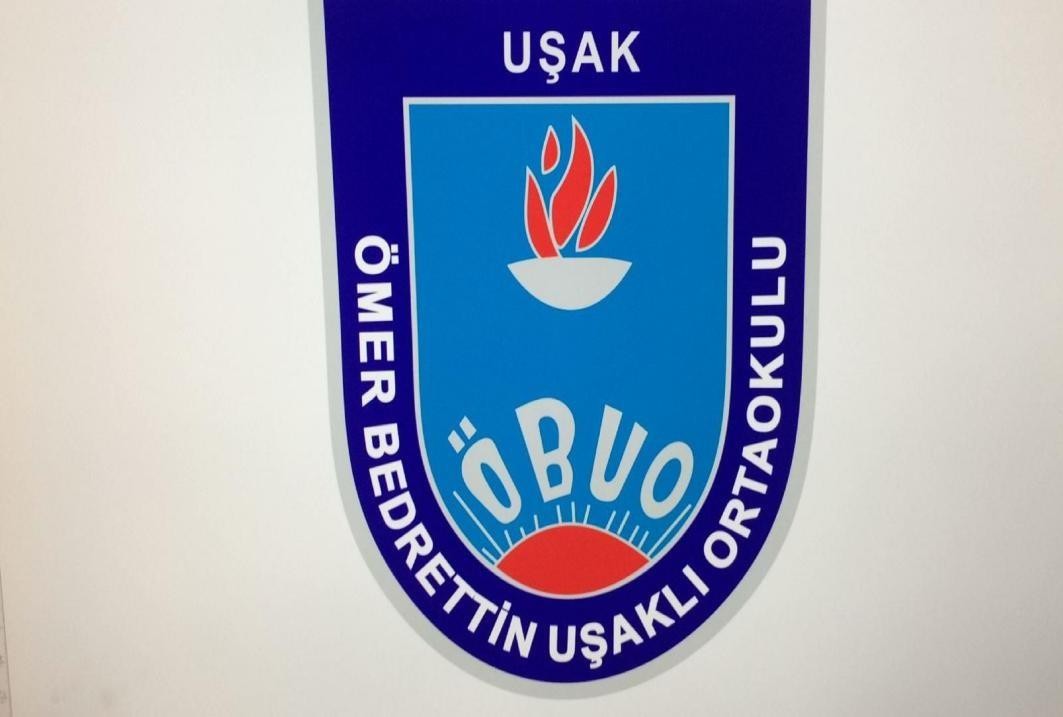 İÇ-DIŞ İLETİŞİM PLANI 2021AMAÇ:Bu iletişim planının amacı , okulumuzdaki iletişim yöntemlerini ve sorumlulukları belirlemeye, iç ve dış iletişimin nasıl sağlanacağına ve mevcut iletişim ağının sağlıklı ve sürekli bir şekilde nasıl yürütüleceğine yönelik sistem oluşturmaktır.KAPSAM:Bu prosedür okulumuz hedef kitlesini, iletişim araç ve yöntemlerini kapsar.TANIMLAR:İletişim: İletilen bilginin hem gönderici hem de alıcı tarafından anlaşıldığı ortamda bilginin bir göndericiden bir alıcıya aktarılma sürecidir.İletişim Ağı: İletişim araçlarının birbirleriyle ortak bağlantı kurma veya iş birliği sağlama durumu veya düzenidir.Hedef kitle: Okul içinde ve okul dışındaki iletişim paydaşlarını (okul çalışanları, öğrenci/öğrenci yakınları, dış tedarikçiler, diğer kamu kurumları, özel kurum ve kuruluşlar gibi) ifade etmektedir.DAYANAKLAR:-SORUMLULUKLAR:Tüm çalışanlarİLETİŞİM UYGULAMALARI:İç İletişim : Ne ile ilgili(hangi konuda) iletişim kuracağı,Çeşitli salgın hastalık semptomları (ateş, öksürük, burun akıntısı, solunum sıkıntısı, ishal vb.) gösteren bir durumla karşılaşıldığında iletişim kurulacaktır. Ne zaman iletişim kuracağı,Çeşitli salgın hastalık semptomları (ateş, öksürük, burun akıntısı, solunum sıkıntısı, ishal vb.) gösteren bir durumla karşılaşıldığında hemen iletişim kurulacaktır. Kiminle iletişim kuracağı,Çeşitli salgın hastalık semptomları (ateş, öksürük, burun akıntısı, solunum sıkıntısı, ishal vb.) gösteren bir durumla karşılaşıldığında HEÖK sorumlusu aranacaktır.Nasıl iletişim kuracağı,Çeşitli salgın hastalık semptomları (ateş, öksürük, burun akıntısı, solunum sıkıntısı, ishal vb.) gösteren bir durumla karşılaşıldığında cep telefonu/varsa telsiz ya da yüz yüze iletişim kurulacaktır. Kimin iletişim kuracağı.Çeşitli salgın hastalık semptomları (ateş, öksürük, burun akıntısı, solunum sıkıntısı, ishal vb.) gösteren bir durum nerede yaşandıysa, o birimden/sınıftan sorumlu çalışan HEÖK sorumlusuyla iletişim kuracaktır.Dış İletişim : Ne ile ilgili(hangi konuda) iletişim kuracağı,Çeşitli salgın hastalık semptomları (ateş, öksürük, burun akıntısı, solunum sıkıntısı, ishal vb.) gösteren bir durumla karşılaşıldığında iletişim kurulacaktır. Ne zaman iletişim kuracağı,Çeşitli salgın hastalık semptomları (ateş, öksürük, burun akıntısı, solunum sıkıntısı, ishal vb.) gösteren bir durumla karşılaşıldığında hemen iletişim kurulacaktır. Kiminle iletişim kuracağı,Ateş, öksürük, burun akıntısı, solunum sıkıntısı gibi salgın hastalık belirtileri olan veya temaslısı olan öğretmen, öğrenci ya da çalışanların tespit edilmesi durumunda zaman geçirmeksizin, sıralı olarak aranması gereken kişiler. Nasıl iletişim kuracağı,Cep telefonu ile iletişim kurulur. Kimin iletişim kuracağı.Ateş, öksürük, burun akıntısı, solunum sıkıntısı gibi salgın hastalık belirtileri olan veya temaslısı olan öğretmen, öğrenci ya da çalışanların tespit edilmesi durumunda HEÖK sorumlusu ilgili birimleri arar.İşyeri tarafından plan halinde hazırlanan “İÇ-DIŞ İLETİŞİM PLANI”nı okudum. Bir suretini aldım, diğer suretini de işyerine verdim. Planda açıklanan kurallara uyacağımı beyan ve kabul ederim. İşbu tutanağı tam sıhhatte olarak, kendi rızamla (isteyerek ve bilerek) imzaladım.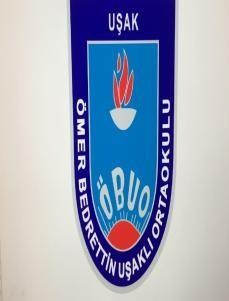 Dök. No :OBUO.PL.02TC.  UŞAK VALİLİĞİÖMER BEDRETTİN UŞAKLIYayın No :01TC.  UŞAK VALİLİĞİÖMER BEDRETTİN UŞAKLIYayın Tarihi05.08.2020TC.  UŞAK VALİLİĞİÖMER BEDRETTİN UŞAKLIRev. No :01ORTAOKULU MÜDÜRLÜĞÜRev. No :01ORTAOKULU MÜDÜRLÜĞÜRev. Tarihi01.07.2021:01.07.2021İÇ-DIŞ İLETİŞİM PLANISayfa No :Sayfa 1 / 7Hazırlayan HEÖK SorumlusuOnaylayan Okul MüdürüBBAAYYRRAAMMMMEERRCCAANNİRİFRAFNANKKILIILNIÇNEÇRERDök. No :OBUO.PL.02TC.  UŞAK VALİLİĞİÖMER BEDRETTİN UŞAKLIYayın No :01TC.  UŞAK VALİLİĞİÖMER BEDRETTİN UŞAKLIYayın Tarihi05.08.2020TC.  UŞAK VALİLİĞİÖMER BEDRETTİN UŞAKLIRev. No :01ORTAOKULU MÜDÜRLÜĞÜRev. No :01ORTAOKULU MÜDÜRLÜĞÜRev. Tarihi01.07.2021:01.07.2021İÇ-DIŞ İLETİŞİM PLANISayfa No :Sayfa 2 / 7Hazırlayan HEÖK SorumlusuOnaylayan Okul MüdürüBAYRAM MERCANİRFAN KILINÇERDök. No :OBUO.PL.02TC.  UŞAK VALİLİĞİÖMER BEDRETTİN UŞAKLIYayın No :01TC.  UŞAK VALİLİĞİÖMER BEDRETTİN UŞAKLIYayın Tarihi05.08.2020TC.  UŞAK VALİLİĞİÖMER BEDRETTİN UŞAKLIRev. No :01ORTAOKULU MÜDÜRLÜĞÜRev. No :01ORTAOKULU MÜDÜRLÜĞÜRev. Tarihi01.07.2021:01.07.2021İÇ-DIŞ İLETİŞİM PLANISayfa No :Sayfa 3 / 7Hazırlayan HEÖK SorumlusuOnaylayan Okul MüdürüBAYRAM MERCANİRFAN KILINÇERDök. No :OBUO.PL.02TC.  UŞAK VALİLİĞİÖMER BEDRETTİN UŞAKLIYayın No :01TC.  UŞAK VALİLİĞİÖMER BEDRETTİN UŞAKLIYayın Tarihi05.08.2020TC.  UŞAK VALİLİĞİÖMER BEDRETTİN UŞAKLIRev. No :01ORTAOKULU MÜDÜRLÜĞÜRev. No :01ORTAOKULU MÜDÜRLÜĞÜRev. Tarihi01.07.2021:01.07.2021İÇ-DIŞ İLETİŞİM PLANISayfa No :Sayfa 4 / 7Adı- SoyadıGöreviTelefonuBayram MERCANKurum Acil Durum Sorumlusu05077229218İrfan KILINÇERKurum Amiri05533973575Uşak	Araştırma HastanesiSağlık Kuruluşu112Filiz ÜNALİl İSG Sorumlusu2231707Hazırlayan HEÖK SorumlusuOnaylayan Okul MüdürüBAYRAM MERCANİRFAN KILINÇERDök. No :OBUO.PL.02TC.  UŞAK VALİLİĞİÖMER BEDRETTİN UŞAKLIYayın No :01TC.  UŞAK VALİLİĞİÖMER BEDRETTİN UŞAKLIYayın Tarihi05.08.2020TC.  UŞAK VALİLİĞİÖMER BEDRETTİN UŞAKLIRev. No :01ORTAOKULU MÜDÜRLÜĞÜRev. No :01ORTAOKULU MÜDÜRLÜĞÜRev. Tarihi01.07.2021:01.07.2021İÇ-DIŞ İLETİŞİM PLANISayfa No :Sayfa 5 / 7SIRA NOADI - SOYADIBRANŞİMZASIRANOADI - SOYADIBRANŞİMZA1BAYRAM MERCANMüd. Yrd.28GÜLNAZ DEMİRİngilizce2EZGİ DEMİRMüd. Yrd.29BEKİR ACARİngilizce3CUMALİ AKMANTürkçe30AYŞE BARUTİngilizce4HALE ARSLANTürkçe31AYLA AKÇİNİngilizce5KAMİL KOÇTürkçe32ELVAN AKKAYAİngilizce6DERYA KARAKAYATürkçe33AYFER ÖZELİngilizce7FEYZA YÖRÜKTürkçe34HİLAL ERİŞKİNİngilizce8UĞUR ÇAKALTürkçe35MAKBULE ARSLANİngilizce9GİZEM KARADAĞTürkçe36ÖZGE ACARİngilizce10NECLA ORDUMatematik37RABİA YAVUZDin K.V.A.B11YASEMİN ELİBOLMatematik38MEHMET MİNTAŞDin K.V.A.B12TUĞBA VURALMatematik39BAHRİ OTURDin K.V.A.BHazırlayan HEÖK SorumlusuOnaylayan Okul MüdürüBAYRAM MERCANİRFAN KILINÇERDök. No :OBUO.PL.02TC.  UŞAK VALİLİĞİÖMER BEDRETTİN UŞAKLIYayın No :01TC.  UŞAK VALİLİĞİÖMER BEDRETTİN UŞAKLIYayın Tarihi05.08.2020TC.  UŞAK VALİLİĞİÖMER BEDRETTİN UŞAKLIRev. No :01ORTAOKULU MÜDÜRLÜĞÜRev. No :01ORTAOKULU MÜDÜRLÜĞÜRev. Tarihi01.07.2021:01.07.2021İÇ-DIŞ İLETİŞİM PLANISayfa No :Sayfa 6 / 713MELİKE ENGİNSOYMatematik40SEMRA BEYDEŞMatematik14ÖZNUR CEYLAN CİNNİMatematik41OSMAN ÖZKANGörsel S.15ŞEYMA ALTINSOY DİKMENMatematik42SELDA SIKIRehberlik16MEHMET YAVAŞKULLEMatematik43SÜMEYRA AKGÜNRehberlik17SELVİNAZ YASAVFen ve Tek.44EMİNE KAYABeden Eğt.18ELİF ÖZKAN BORANFen ve Tek.45B. İBRAHİM BATURBeden Eğt.19ELİF BİLGE GÜLMEZFen ve Tek.46GÖKHAN ARATİMURBeden Eğt.20ŞERİFE ZEKİFen ve Tek.47YASİN ERDOĞANBeden Eğt..21H. TÜRKER TÜRKANFen ve Tek.48NECATİ BAĞCITek.ve Tas.22SONGÜL GÜNTÜRKÜNFen ve Tek.49TÜLAY ÖZSÖZTek.ve Tas.23HÜDAVERDİ ÖZENSosyal Bil.50HİCRAN YÜCELTek.ve Tas.24SERHAT ÖZYURTSosyal Bil.51ASLI DUYMAZTek.ve Tas25HÜSEYİN ÇOŞGUNSosyal Bil.52GÖKHAN GÜNGÖRBilişim26OKAN COŞKUNSosyal Bil.53MELEK GÜNDÜZAna Sınıfı27ALİ AKBAŞİngilizce54SÜLEYBE ÇOBANAna Sınıfı28İSMAİL ALTINMemur55AYŞE DALAna SınıfıADI SOYADIİMZAADI SOYADIİMZAHazırlayan HEÖK SorumlusuOnaylayan Okul MüdürüBBAAYYRRAAMMMMEERRCCAANNİRİFRAFNANKKILIILNIÇNEÇRERDök. No :OBUO.PL.02TC.  UŞAK VALİLİĞİÖMER BEDRETTİN UŞAKLIYayın No :01TC.  UŞAK VALİLİĞİÖMER BEDRETTİN UŞAKLIYayın Tarihi05.08.2020TC.  UŞAK VALİLİĞİÖMER BEDRETTİN UŞAKLIRev. No :01ORTAOKULU MÜDÜRLÜĞÜRev. No :01ORTAOKULU MÜDÜRLÜĞÜRev. Tarihi01.07.2021:01.07.2021İÇ-DIŞ İLETİŞİM PLANISayfa No :Sayfa 7 / 756Gökhan ASLANMemurİMZA59HASAN ÇELİKMemurİMZA57Hüseyin ÖZDEMİRHizmetli6058Emre TEKİNHizmetli61Hazırlayan HEÖK SorumlusuOnaylayan Okul MüdürüBBAAYYRRAAMMMMEERRCCAANNİRİFRAFNANKKILIILNIÇNEÇRER